Al Comune di Sermoneta Ufficio Tributi Via della alle 17 – SermonetaEmail: tributi@comune.sermoneta.latina.itUfficio Tributi: 0773/30193TARI (Tassa sui Rifiuti) per UTENZE DOMESTICHEDICHIARAZIONE DI VARIAZIONEPERSONA FISICA intestataria della Tari:Il/La sottoscritto/a Cognome 	Nome  	Nato a 	il 	residente a 	CAP  	in via 	n. 	Codice Fiscale  	Cell./Tel. 	Email  	SOCIETA’ / PERSONA GIURIDICA intestataria della Tari:Denominazione  	P.Iva 	sede legale in Via 	Comune  	Prov. 	CAP 	Tel. 	Email  	Legale rappresentante Sig./Sig.ra: Cognome 	Nome 	Codice Fiscale legale rappr. 	Cell 	Email 	DICHIARAIn qualità di:	PROPRIETARIO	USUFRUTTUARIO	INQUILINO	COMODATARIO	ALTRO 	DI VARIARE dalla data 	i dati della posizione Tari iscritta a proprio nome:per i locali in Via 	n. 	Piano 	aventi i seguenti dati:*I Mq calpestabili NON corrispondono alla superficie catastale, ma devono essere calcolati misurando la superficie al filo interno dei muri, con esclusione di:balconi, verande, terrazzi e porticati aperta su più di un lato (se sono chiusi su tre lati sono assoggettabili a Tari).locali con una altezza media è inferiore a mt. 1,50.locali comuni delle utenze domestiche condominiali.Per il seguente motivo :Aumento/diminuzione del numero degli occupanti da N. 	  a N. 	  per : arrivo da altro Comune/Stato dalla data 	Ha richiesto la RESIDENZA:      NO     SI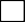 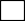 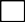   trasferimento interno al nostro Comune da Via 	in data  	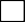   trasferimento in altro Comune/Stato  in data  	                            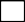   decesso in data 		  altro  	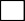 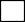 del/della Sig./Sig.ra 	codice fiscale  	del/della Sig./Sig.ra 	codice fiscale  	del/della Sig./Sig.ra 	codice fiscale  	Aumento/diminuzione della superficie tassabile da MQ 	a MQ 	per le seguenti motivazioni:C) Altro ____________________________________________________________________________________________________________________________________________________________________________________________________COME DA PLANIMETRIA. ALLEGARE PLANIMETRIE IN SCALA DEI LOCALI ABITATIVI E DELLE PERTINENZE *.DICHIARA di essere consapevole delle sanzioni penali a carico di chi dichiara il falso o esibisce atto falso (art. 76 DPR m445/2000). Trattamento Dati : Ai sensi dell'art.13 del Regolamento Europeo n. 679/2016 in relazione ai dati personali raccolti per il procedimento dei tributi locali per il quale sono forniti si informa che i dati soprariportati non saranno comunicati nè diffusi ad altri, saranno conservati per il periodo necessario e saranno trattati nel rispetto della normativa in materia di trattamento dei dati personali, ai fini della tutela delle persone fisiche e altri soggetti (regolamento europeo n.679/2016 e D.lgs. n.196/2003 dove applicabile). DOCUMENTI DA ALLEGARE alla presente dichiarazione :PLANIMETRIE DEI LOCALI e DOCUMENTAZIONE ATTESTANTE LA VARIAZIONE DI SUPERFICIE UTILE.CARTA DI IDENTITA’LA PRESENTE DENUNCIA DEVE ESSERE PRESENTATA AL COMUNE DI SERMONETA :presso l’Ufficio Protocollo, in Via della Valle, 17tramite E-MAIL all’indirizzo tributi@comune.sermoneta.latina.ittramite PEC all’indirizzo tributi.sermoneta@anutel.itData 		Firma intestatario della Tari  	Dati della persona fisica che presenta la dichiarazione se è diversa dall’intestatario della Tari:Cognome 	Nome 	Nato a 	( 	)    il  	Codice fiscale 	In qualità di :  	Data 		Firma della persona che presenta la denuncia  	FOGLIOMAPP./PART.SUBCAT.MQ CALPESTABILI *LOCALI ADIBITI AD ABITAZIONECANTINEGARAGEALTRO (soffitta, … )